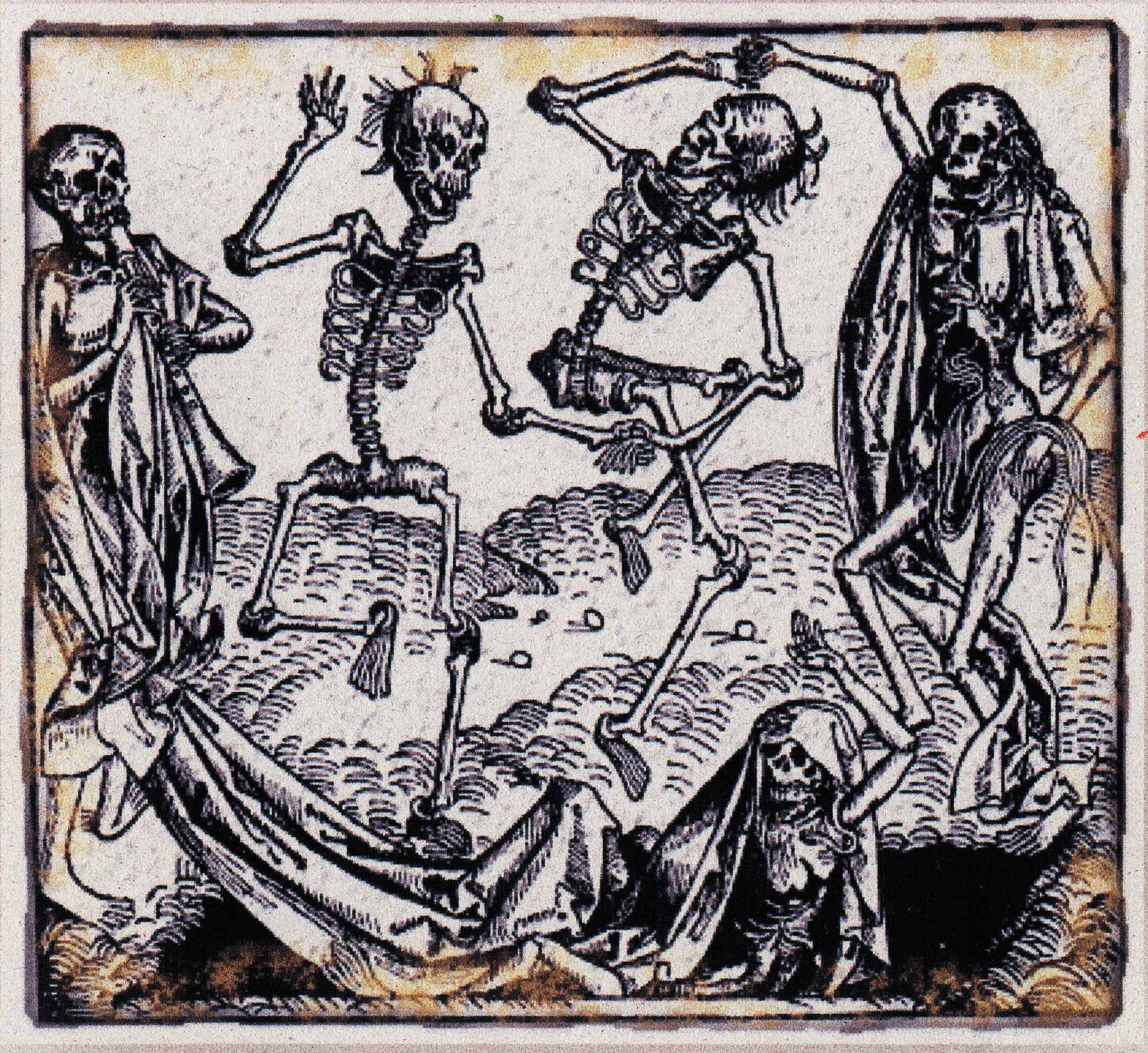 VÝSTAVA POTRVÁ DO 29. SRPNA 2010OBLASTNÍ MUZEUM V MOSTĚ, p. o.    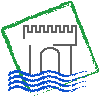 & REGIONÁLNÍ MUZEUM K. A. POLÁNKA V ŽATCIDOVOLUJÍ SI POZVAT VÁS A VAŠE PŘÁTELE NA VERNISÁŽ ARCHEOLOGICKÉ VÝSTAVYSMRT V PRAVĚKU A VE STŘEDOVĚKUV ÚTERÝ 11. KVĚTNA 2010 OD 17 HODINDO HLAVNÍ BUDOVY OBLASTNÍHO MUZEA V MOSTĚČESKOSLOVENSKÉ ARMÁDY 1360 